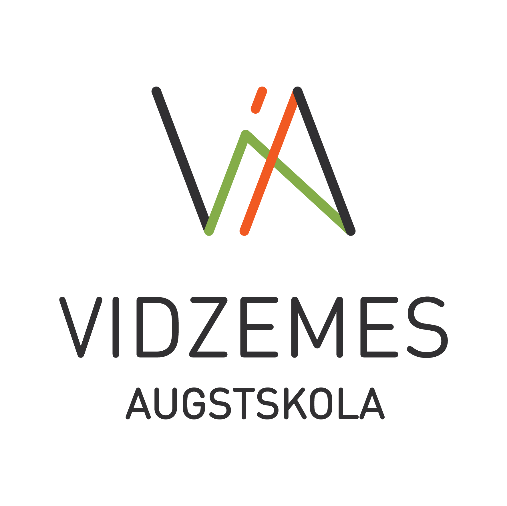 Senāta sastāvsAkadēmiskā personāla pārstāvji SenātāAkadēmiskā personāla pārstāvji SenātāDr.phil., docente, pētnieceAgnese DāvidsoneSenāta priekšsēdētājaDr.oec., profesore, pētnieceMaira LeščevicaSenāta priekšsēdētāja vietnieceMg.geogr., lektorsIlgvars ĀbolsSenāta Studiju un zinātņu komisijas vadītājsMg.oec., lektors, zinātniskais asistentsJānis BikšeSenāta Finanšu, budžeta un stratēģijas komisijas vadītājsDr.oec., profesore, vadošā pētnieceSarmīte RozentāleMg.oec., lektors, zinātniskais asistentsAigars AndersonsMg.sc.soc., lektore, zinātniskā asistenteIlze GrīnfeldeDr.phil. (PhD), docente, pētnieceLinda VeliverronenaDr.sc.ing., asociētais profesors, pētnieksKaspars OsisBc.sc.soc., lektoreDace KrutovaDr.phys., pētnieksOjārs BalcersDr.sc.ing. , lektorsAlvis SokolovsDr.chem., docents, pētnieksValdis ZaķisDr.sc.ing., docente, pētnieceGinta MajoreVispārējā personāla pārstāvis SenātāVispārējā personāla pārstāvis SenātāMg.oec., galvenā finansiste-Finanšu grupas vadītājaGinta SēneStudējošo pārstāvji SenātāStudējošo pārstāvji SenātāStudiju programmas “Informācijas tehnoloģijas” studenteAgate ZiediņaStudiju programmas “Biznesa vadība” studentePaula LezdiņaStudiju programmas “Informācijas tehnoloģijas” studentsAksels SkvorcovsStudiju programmas “Biznesa vadība” studenteIeva Liepiņa